Universidade Federal de Rondônia – UNIR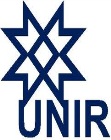 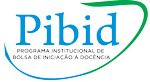 Programa Institucional de Bolsa de Iniciação à Docência – PIBIDQuestionário pré aula experimentalO que estuda a Cinética Química?O caminho das reaçõesO percurso da reaçõesA velocidade das reaçõesA densidade das reaçõesOs reagentes das reaçõesO que é um catalisador?Um solvente que diminui o caminho de uma reação química.É uma solução que aumenta a densidade de uma reação química.Um substrato que transforma o percurso de uma reação química .Uma substância que aumenta a velocidade de uma reação química .Assinale a alternativa que melhor indica os fatores estudado na Cinética Química:A superfície de contato, a concentração, a temperatura e o catalisador são fatores que aumentam a velocidade de uma reação química.A temperatura, a concentração, a superfície de contato e o catalisador aumentam a densidade de uma reação química.A temperatura, a densidade, a concentração e o catalisador diminuem os reagentes de uma reação química.A superfície de contato, a concentração, a temperatura e o catalisador não afetam a velocidade de uma reação química.A temperatura, a concentração, a superfície de contato, a densidade e o catalisador aumentam a velocidade de uma reação química.Universidade Federal de Rondônia – UNIRPrograma Institucional de Bolsa de Iniciação à Docência – PIBIDCinética QuímicaIntroduçãoO conhecimento e o estudo da velocidade das reações, além de ser muito importante em termos industriais, também está relacionado ao nosso dia-a-dia, por exemplo, quando guardamos alimentos na geladeira para retardar sua decomposição ou usamos panela de pressão para aumentar a velocidade de cozimento dos alimentos. As reações químicas ocorrem com velocidades diferentes e estas podem ser alteradas.Objetivo Identificar a velocidade das reações a partir da concentração dos reagentes, ação da temperatura, superfície de contato e ação do catalisador.EXPERIMENTO 01Materiais e reagentes:Duas provetas de 100 mlDetergenteIodeto de potássio (2 g)Água oxigenada (20 volumes)Água oxigenada (30 volumes)Pincel marcador de CDProcedimento experimental:Coloque 5 mL de água oxigenada 20 volumes na proveta 1, e, na proveta 2 , 5 mL de água oxigenada 30 volumes.Adicione 3 gotas de detergente em cada proveta. Em seguida, adicione 1g de iodeto de potássio em cada uma também, simultaneamente. Agite levemente as duas misturas e observe a formação da espuma.Após,  responder o questionário em anexo.Decomposição da água oxigenada ocorre lentamente à temperatura ambiente:2 H2O2 (aq) ? 2 H2O (l) + O2 (g)A adição do catalisador iodeto de potássio altera o caminho da reação:H2O2 (aq) + I-(aq) ? H2O (l) + IO- (aq)H2O2 (aq) + IO- (aq) ? H2O (l) + O2 (g) + I-(aq)EXPERIMENTO 02Materiais e reagentes:Dois béquer de 150 mL ou  2 copos descartáveis transparentes;Água quente;Água fria ( natural);Corante;Óleo;Comprimidos antiácido efervescentes (sonrisal);Pincel marcador de CDProcedimento experimental:Colocar no béquer/copo 1 uma quantidade relevante de água quente. No béquer/copo 2, a mesma quantidade de água fria.Colocar  duas gotas de corante em cada béquer/copo, em seguida acrescentar um a dois   dedos deitados de óleo.Após adicionar ao mesmo tempo um comprimido  efervescente em solução e observar o que ocorre.Responder o questionário em anexo.EXPERIMENTO 03Materiais e reagentes:Dois béquer ou copo descartável transparente;Água natural;Comprimido antiácido efervescente (sonrisal) inteiro;Comprimido antiácido efervescente (sonrisal) triturado;Procedimento experimental:Em cada béquer/copo adicione a mesma quantidade de água;Coloque o comprimido inteiro em um béquer/copo e o triturado em outro;Descreva detalhadamente o que você observou em cada um e resolva as perguntas do questionário em anexo.Reação envolvida: CaCO3(s) + 2 HCl(aq) CaCl2(aq) + H2O(l) + CO2(g)EXPERIMENTO 04Materiais e reagentes:Duas provetas de 100 mLDetergenteIodeto de potássio (1 g)Água oxigenada (40 volumes)Procedimento experimental:	Coloque 5 mL de água oxigenada 40 volumes em ambas a proveta. Adicione 3 gotas de detergente em cada proveta. Em seguida, adicione 1g de iodeto de potássio(catalisador) em uma das provetas.Agite levemente as duas misturas e observe a formação da espuma.Após responder o questionário.Referencias: © 2012 pontociência / www.pontociencia.org.br; Usberco, João-Química — volume único / João Usberco, Edgard Salvador.— 5. ed.— São Paulo : Saraiva, 2002.pag 391; Fatores que influem na velocidade de uma reação química http://www.youtube.com/watch?v=vIv2dFQ07kUQuestõesO que estuda  a Cinética Química?____________________________________________________________________________________________________________________________________________________Quais fatores interferem na velocidade das reações no estudo da Cinética Química?____________________________________________________________________________________________________________________________________________________Quais dos experimentos feito anteriormente explica  que quanto maior for a superfície de contato maior será a velocidade de uma ração química?____________________________________________________________________________________________________________________________________________________O que é um catalisador?____________________________________________________________________________________________________________________________________________________Quais dos experimentos feito anteriormente se aplica a teoria “ Quanto maior for a concentração dos reagentes, maior será a velocidade de uma reação química”?____________________________________________________________________________________________________________________________________________________Por que quando se coloca um comprimido antiácido efervescente dentro de um copo de água fria (natural) a reação acontece  lentamente e não rapidamente?______________________________________________________________________________________________________________________________________________________________________________________________________________________________Explique porque no experimento  04 somente uma reação ocorreu visivelmente e a outra não?